 На информационном щитеИзвещение о размещении промежуточных отчетных документов 
по определению кадастровой стоимости объектов недвижимости, 
а также о порядке и сроках представления замечаний к промежуточным отчетным документамВ соответствии с распоряжением Алтайкрайимущества от 04.07.2019 № 873 краевым государственным бюджетным учреждением «Алтайский центр недвижимости и государственной кадастровой оценки» (далее – 
КГБУ «АЦНГКО») в 2020 году на территории Алтайского края проводится государственная кадастровая оценка земельных участков категории земель населенных пунктов.Согласно требованиям Федерального закона от 03.07.2016 № 237-ФЗ «О государственной кадастровой оценке» (далее - Закон № 237-ФЗ) сведения и материалы, содержащиеся в промежуточных отчетных документах по определению кадастровой стоимости названных объектов недвижимости, размещены Росреестром в Фонде данных государственной кадастровой оценки (далее – ФДГКО).Ознакомиться с промежуточными отчетными документами 
можно на официальном сайте Росреестра http://rosreestr.ru в разделе «Деятельность» - «Кадастровая оценка» - «Как определена кадастровая стоимость» - «Проекты отчетов об определении кадастровой стоимости», 
а также на официальном сайте КГБУ «АЦНГКО» http://altkadastr.ru 
в разделе «Государственная кадастровая оценка».В соответствии со статьей 14 Закона № 237-ФЗ КГБУ «АЦНГКО» осуществляет прием замечаний к промежуточным отчетным документам. Замечания предоставляются в течение пятидесяти дней со дня их размещения в ФДГКО.Дата окончания приема замечаний – 30.07.2020.Замечания могут быть представлены любыми заинтересованными лицами.Замечание к промежуточным отчетным документам наряду 
с изложением его сути должно содержать:1) фамилию, имя и отчество (последнее – при наличии) физического лица, полное наименование юридического лица, номер контактного телефона, адрес электронной почты (при наличии) лица, представившего замечание;2) кадастровый номер и (или) адрес объекта недвижимости, 
в отношении определения кадастровой стоимости которого представляется замечание;3) указание на номера страниц промежуточных отчетных документов, к которым представляется замечание (по желанию).К замечанию могут быть приложены документы, подтверждающие наличие ошибок, допущенных при определении кадастровой стоимости, а также декларация о характеристиках объекта недвижимости. Рекомендуемая форма замечания, а также форма и порядок  заполнения декларации размещены на сайте Алтайкрайимущества http://altairegion-im.ru в разделе «Кадастровая оценка» и на сайте КГБУ «АЦНГКО» в разделе «Государственная кадастровая оценка».Замечания могут быть поданы следующими способами:Почтовым отправлением в КГБУ «АЦНГКО»: 656038, 
г. Барнаул, ул. Кирова, 25а.В электронном виде на адрес электронной почты КГБУ «АЦНГКО»  altkadastr@altkadastr.ru.При личном обращении в КГБУ «АЦНГКО»: г. Барнаул, 
ул. Деповская, 7г.Время приёма: понедельник – четверг  с 8-00 до 17-00, пятница с 8-00 до 16-00.Внимание! Учитывая действие ограничительных мер на территории Алтайского края согласно указу Губернатора Алтайского края от 31.03.2020 № 44 «Об отдельных мерах по предупреждению завоза и распространения коронавирусной инфекции COVID-19» при личном обращении документы принимаются через ящики для корреспонденции, установленные в КГБУ «АЦНГКО».При личном обращении в КАУ «МФЦ».Адреса структурных подразделений КАУ «МФЦ», а также время приёма можно уточнить на сайте www.mfc22.ru.По вопросам определения кадастровой стоимости и направления замечаний в КГБУ «АЦНГКО» действуют телефоны горячей линии: 
8-983-548-00-83, 8 (3852) 58-00-83, 29-04-69, 29-04-68.Замечания к промежуточным отчетным документам, 
не соответствующие требованиям статьи 14 Закона № 237-ФЗ, не подлежат рассмотрению.На официальном сайтеИзвещение о размещении промежуточных отчетных документов 
по определению кадастровой стоимости объектов недвижимости, о порядке и сроках представления замечаний к промежуточным отчетным документамВ соответствии с распоряжением Алтайкрайимущества от 04.07.2019 № 873 краевым государственным бюджетным учреждением «Алтайский центр недвижимости и государственной кадастровой оценки» (далее – КГБУ «АЦНГКО») в 2020 году на территории Алтайского края проводится государственная кадастровая оценка земельных участков категории земель населенных пунктов.Согласно требованиям Федерального закона от 03.07.2016 № 237-ФЗ «О государственной кадастровой оценке» (далее - Закон № 237-ФЗ) сведения и материалы, содержащиеся в промежуточных отчетных документах по определению кадастровой стоимости названных объектов недвижимости, размещены Росреестром в Фонде данных государственной кадастровой оценки (далее – ФДГКО).Ознакомиться с промежуточными отчетными документами 
можно на официальном сайте Росреестра http://rosreestr.ru в разделе «Деятельность» - «Кадастровая оценка» - «Как определена кадастровая стоимость» - «Проекты отчетов об определении кадастровой стоимости», 
а также на официальном сайте КГБУ «АЦНГКО» http://altkadastr.ru 
в разделе «Государственная кадастровая оценка».Сроки и порядок представления замечаний к промежуточным отчетным документамВ соответствии со статьей 14 Закона № 237-ФЗ КГБУ «АЦНГКО» осуществляет прием замечаний к промежуточным отчетным документам. Замечания предоставляются в течение пятидесяти дней со дня их размещения в ФДГКО.Замечания могут быть представлены любыми заинтересованными лицами.Днем представления замечаний к промежуточным отчетным документам считается день его представления в КГБУ «АЦНГКО» или МФЦ, день, указанный на оттиске календарного почтового штемпеля уведомления о вручении (в случае его направления почтовой связью), 
либо день его подачи с использованием информационно-телекоммуникационных сетей общего пользования, в том числе сети «Интернет».Дата окончания приема замечаний – 30.07.2020.Что должно содержать замечаниеЗамечание к промежуточным отчетным документам наряду 
с изложением его сути должно содержать:1) фамилию, имя и отчество (последнее – при наличии) физического лица, полное наименование юридического лица, номер контактного телефона, адрес электронной почты (при наличии) лица, представившего замечание;2) кадастровый номер и (или) адрес объекта недвижимости, 
в отношении определения кадастровой стоимости которого представляется замечание;3) указание на номера страниц промежуточных отчетных документов, к которым представляется замечание (по желанию).К замечанию могут быть приложены документы, подтверждающие наличие ошибок, допущенных при определении кадастровой стоимости, 
а также декларация о характеристиках объекта недвижимости. Форма декларации о характеристиках объекта недвижимости 
и порядок её рассмотрения утверждены приказом Минэкономразвития России от 04.06.2019 № 318.Рекомендуемая форма замечания, а также форма и порядок  заполнения декларации размещены на сайте Алтайкрайимущества http://altairegion-im.ru в разделе «Кадастровая оценка» и на сайте КГБУ «АЦНГКО» в разделе «Государственная кадастровая оценка».Замечания к промежуточным отчетным документам, 
не соответствующие требованиям статьи 14 Закона № 237-ФЗ, не подлежат рассмотрению.Способы подачи замечаний к промежуточным отчетным документамПочтовым отправлением в КГБУ «АЦНГКО»: 656038, 
г. Барнаул, ул. Кирова, 25а.В электронном виде на адрес электронной почты КГБУ «АЦНГКО»   altkadastr@altkadastr.ru.При личном обращении в КГБУ «АЦНГКО»: г. Барнаул, 
ул. Деповская, 7г.Время приёма: понедельник – четверг  с 8-00 до 17-00, пятница с 8-00 до 16-00.Внимание! Учитывая действие ограничительных мер на территории Алтайского края согласно указу Губернатора Алтайского края от 31.03.2020 № 44 «Об отдельных мерах по предупреждению завоза и распространения коронавирусной инфекции COVID-19» при личном обращении документы принимаются через ящики для корреспонденции, установленные в КГБУ «АЦНГКО».При личном обращении в КАУ «МФЦ».Адреса структурных подразделений КАУ «МФЦ», а также время приёма можно уточнить на сайте http://mfc22.ru.По вопросам определения кадастровой стоимости и направления замечаний в КГБУ «АЦНГКО» действуют телефоны горячей линии: 
8-983-548-00-83, 8 (3852) 58-00-83, 29-04-69, 29-04-68.Как узнать сведения о новой кадастровой стоимости, содержащиеся в промежуточных отчетных документах1. Зайдите на сайт Алтайкрайимущества http://altairegion-im.ru, выберите раздел «Кадастровая оценка», подраздел «Государственная кадастровая оценка в 2020 году» - «Извещение о проведении государственной кадастровой оценки».Ниже по тексту раздела размещен Промежуточный отчет по определению кадастровой стоимости объектов недвижимости на территории Алтайского края в 2020 году.2. Зайдите на сайт Росреестра, в разделе «Деятельность» выберите раздел «Кадастровая оценка», далее раздел «Как определена кадастровая стоимость».Ссылка на раздел: https://rosreestr.ru/wps/portal/cc_ib_svedFDGKO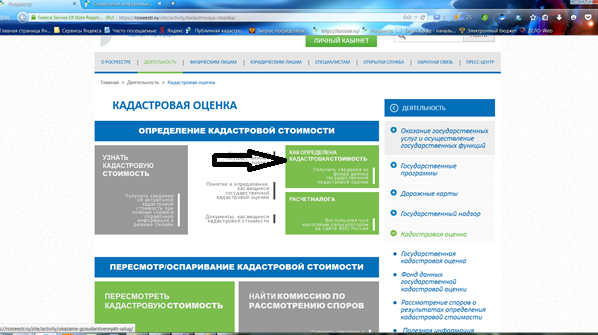 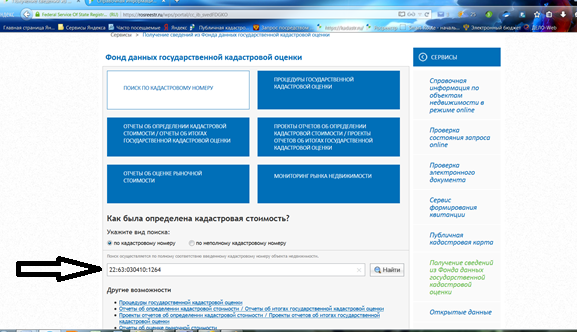 Встаньте на поле поиска по кадастровому номеру, введите кадастровый номер и нажмите кнопку «Найти».Поиск осуществляется при полном соответствии введенного кадастрового номера объекта недвижимости. В открывшемся окне будет представлена кадастровая стоимость объекта недвижимости.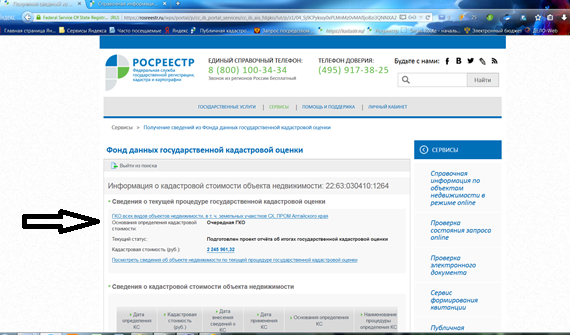 Чтобы посмотреть сведения об объекте недвижимости по текущей процедуре государственной кадастровой оценки, Вы можете нажать соответствующую строку. В данном разделе будут представлены сведения:об объекте недвижимости из проекта отчёта;о результатах определения кадастровой стоимости;описание ценообразующих факторов объектов оценки, использованных при построении модели оценки;ценовая информация, соответствующая сложившемуся уровню рыночных цен, использованная оценщиком при построении модели оценки.3. Зайдите на сайт КГБУ «АЦНГКО» http://altkadastr.ru, выберите раздел «Государственная кадастровая оценка». 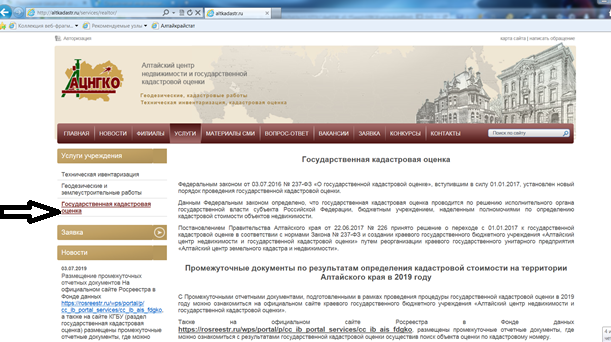 Ниже по тексту раздела размещен Промежуточный отчет по определению кадастровой стоимости объектов недвижимости на территории Алтайского края в 2020 году.Информация об объектах недвижимости, включенных в Перечень объектов оценки (кадастровые номера, характеристики объекта недвижимости, адрес) представлена в подразделе: Приложение 1. Исходные данные.7zОписание процесса определения кадастровой стоимости представлено в промежуточном отчетном документе (для удобства поиска интересующего раздела смотреть раздел Содержание): Проект Отчета № 1_2020_АК.pdf Информация о кадастровой стоимости объектов недвижимости представлена в подразделах: Приложение 2. Результаты определения кадастровой стоимости.7zПриложение 3. Сведения о результатах определения КС (индивидуально).7z4. По телефону горячей линии КГБУ «АЦНГКО»: 8-983-548-00-83 
или 8 (3852) 58-00-83, 29-04-69, 29-04-68. Назвав оператору кадастровый номер объекта недвижимости либо адрес его местонахождения, Вы можете узнать новую кадастровую стоимость.Узнать кадастровый номер объекта недвижимости можно следующим образомЗайдите на сайт Росреестра, выберите раздел «Электронные услуги 
и сервисы», далее раздел «Справочная информация по объектам недвижимости в режиме online». Заполните поля адреса местонахождения объекта. Не забудьте ввести текст с картинки в нижней части запроса. Нажмите «Сформировать запрос». Будет выдана информация о кадастровом номере объекта, если такой объект прошел государственный кадастровый учет и числится в Едином государственном реестре недвижимости.Ссылка на сервис: http://rosreestr.ru/wps/portal/online_request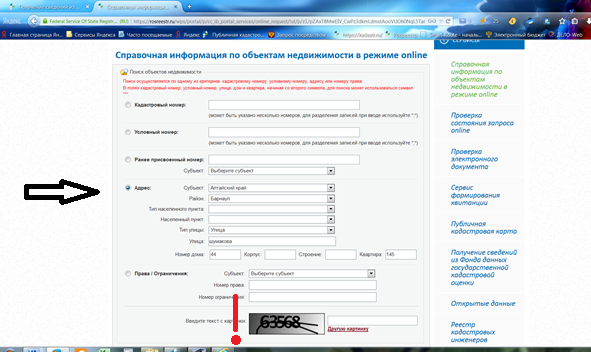 Приложение  к письму управления имущественных отношений Алтайского края от __________№ 48/_______